  R E P U B L I K A  H R V A T S K A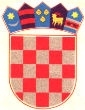             G R A D   Z A G R E BOsnovna škola dr. Ante Starčevića  Zagreb, Sv. Leopolda Mandića 55      Tel: 2851 – 615, 2852 – 351               Fax: 2950 – 606e-mail: skola@os-astarcevica-zg.skole.hrKLASA: 003-06/21-02/04URBROJ: 251-135/10-21-1      ZAKLJUČCI SA 3. SJEDNICE ŠKOLSKOG ODBORADatum održavanja sjednice: 31.08.2021. godineMjesto održavanja sjednice: Osnovna škola dr. Ante Starčevića (zbornica)Vrijeme početka sjednice: 08,30 satiSjednici nazočni: Danijela Domitrović, predsjednica Školskog odbora, predstavnica Učiteljskog vijećaTajana Uroić, zamjenica predsjednice ŠO, predstavnica Učiteljskog vijećaMatej Bojanić, predstavnik Zbora radnikaMarija Orešić, predstavnica Vijeća roditeljaNazočni su također: Ravnatelj škole Nikica Mihaljević, Tajnik škole Krešimir SivrićAd. 1. Za zapisničara je određen tajnik škole, Krešimir Sivrić.Ad. 2.Usvojen je zapisnik sa prošle, 2. sjednice Školskog odbora.Ad. 3. Ravnatelj upoznaje članove Školskog odbora sa dopisom/molbom roditelja učenika 3. razreda, a radi organiziranja produženog boravka, te je isti dopis pročitao u cijelosti ( dopis/molba roditelja je sastavni dio ovog zapisnika). Nadalje, ravnatelj ukratko obrazlaže mogućnosti organizacije produženog boravka za učenika 3. razreda u školi, te je mišljenja da škola nema niti prostornih kapaciteta niti organizacijskih mogućnosti za organiziranje takvog boravka, a da škola ne prijeđe u rad s tri smjene. Unatoč tomu, škola je uvažavajući molbu roditelja uputila Zahtjev (Zahtjev je sastavni dio ovog zapisnika) nadležnom tijelu za organizaciju produženog boravka za učenike trećih razreda, međutim do današnjeg dana nije zaprimljen nikakav odgovor od nadležnog tijela.Ad. 4.Nadalje, ravnatelj škole ukratko izvještava članove Školskog odbora o promjenama na radnim mjestima unutar škole, te će po potrebi biti korištena mogućnost zapošljavanja djelatnika na određeno do 60 dana sukladno Zakonu o odgoju i obrazovanju u osnovnim i srednjim školama. Za radna mjesta koja zahtijevaju suglasnost Školskog odbora za zapošljavanje, u pripremi su prijave za potrebe za zapošljavanjem koje će biti upućene nadležnom tijelu za odobrenje istih. Nakon zaprimljenih suglasnosti od nadležnog tijela, provesti će se natječajni postupci.Ad. 5.Također, ravnatelj upoznaje članove Školskog odbora sa dopisom članice Marije Orešić, predstavnice iz Vijeća roditelja, pristigao na e-mail 13.07.2021. godine (dopis - e-mail je sastavni dio ovog zapisnika). Članovi Školskog odbora su kratko komentirali teme dopisa, te je ustanovljeno da škola svakako ima u vidu sve teme koje su obuhvaćene s dopisom u skladu sa svojim mogućnostima, a naglašeno je kako se škola trenutno nalazi u nepovoljnoj financijskoj situaciju, budući da osnivač škole ne uplaćuje novčana sredstva redovito, a koja sredstva je dužan uplaćivati. Zapisničar:                                                                                      Predsjednica Školskog odbora:____________                                                                               __________________________Krešimir Sivrić						              Danijela Domitrović